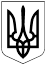 БЕРЕЗАНСЬКА МІСЬКА РАДА БРОВАРСЬКОГО РАЙОНУ КИЇВСЬКОЇ ОБЛАСТІПРОТОКОЛ засідання  двадцять дев’ятої чергової сесіїміської ради восьмого скликання Дата та час проведення – 25.11.2021, 10.00 годинаМісце проведення – приміщення актової зали Березанської міської ради                             Всього обрано депутатів – 26Присутні депутати – 20Відсутні депутати – 6 (Божок Тетяна Віталіївна – без поважних причин, Грицун Юрій Васильович – без поважних причин, Грицун Юрій Юрійович – без поважних причин, Омельченко Василь Миколайович – робоче відрядження, Проценко Олена Григорівна – відпустка, Саєнко Віталій Володимирович – без поважних причин)Міський голова Тимченко Володимир Григорович – 1	Засідання двадцять дев’ятої чергової сесії  Березанської міської ради восьмого скликання відкрив та веде міський голова                                           Тимченко Володимир Григорович (далі – Головуючий).Перед початком роботи прозвучав гімн України.Головуючий повідомив, що порядок денний двадцять дев’ятої чергової сесії був надісланий депутатам на електронні адреси та було запропоновано депутатам  прийняти порядок денний  за основу.Депутати затвердили порядок денний засідання двадцять дев’ятої чергової сесії Березанської міської ради восьмого скликання за основу.Депутатам було запропоновано доповнити порядок денний питанням    „Про затвердження на посаду керуючого справами виконавчого комітету Березанської міської ради“  та додати пункт до питання порядку денного     „Про розгляд питань про врегулювання земельних відносин“, щодо передачі в постійне користування комунального підприємства „Березанськомунсервіс Виконавчого комітету Березанської міської ради“ земельну ділянку, яка знаходиться по вулиці Гагаріна, 5–А, відповідно до клопотання останнього.Депутати затвердили порядок денний (зі змінами) засідання двадцять дев’ятої чергової сесії Березанської міської ради восьмого скликання в цілому. (порядок денний роздано депутатам).Порядок денний:1. Про затвердження на посаду керуючого справами виконавчого комітету Березанської міської ради.Доповідає:  Сивак О.В. – секретар міської ради.2. Про затвердження  Стратегії розвитку закладу освіти.Доповідає:  Загорулько О.В. – начальник відділу освіти виконавчого комітету Березанської міської ради.Співдоповідач: Гуменюк В.А. – голова постійної комісії міської ради з питань освіти, культури, молоді та спорту, медицини, туризму, соціального захисту населення, допомоги воїнам АТО.3. Про затвердження Програми підтримки і розвитку навчально-матеріальної бази Державного навчального закладу “Березанський професійний аграрний ліцей” на 2021 рік.Доповідає: Матвієнко В.М. – начальник фінансового управління  виконавчого комітету   Березанської міської ради. Співдоповідач: Гуменюк В.А. – голова постійної комісії міської ради з питань освіти, культури, молоді та спорту, медицини, туризму, соціального захисту населення, допомоги воїнам АТО.4. Про планування діяльності з підготовки проєктів регуляторних актів у сфері господарської діяльності Березанської міської ради на 2022 рік. Доповідає:  Іващенко Н.С. – начальник відділу економічного аналізу та розвитку  управління економіки виконавчого комітету   Березанської міської ради. Співдоповідач: Тимченко С.В. – голова постійної комісії міської ради з питань бюджету та фінансів, соціально – економічного розвитку, підприємництва, регуляторної політики, торгівлі, захисту прав споживачів.5. Про внесення змін до Програми будівництва, реконструкції та ремонту об’єктів, інфраструктура Березанської міської ради на 2021 рік.Доповідає: Матвієнко В.М. – начальник фінансового управління  виконавчого комітету   Березанської міської ради. Співдоповідач: Тимченко С.В. – голова постійної комісії міської ради з питань бюджету та фінансів, соціально – економічного розвитку, підприємництва, регуляторної політики, торгівлі, захисту прав споживачів.6. Про внесення змін до Програми фінансової підтримки комунальних підприємств Березанської міської ради на 2021-2023 роки.Доповідає: Матвієнко В.М. – начальник фінансового управління  виконавчого комітету   Березанської міської ради. Співдоповідач: Тимченко С.В. – голова постійної комісії міської ради з питань бюджету та фінансів, соціально – економічного розвитку, підприємництва, регуляторної політики, торгівлі, захисту прав споживачів.7. Про внесення змін до Програми інформатизації виконавчого комітету Березанської міської ради на 2019-2022 роки.Доповідає: Матвієнко В.М. – начальник фінансового управління  виконавчого комітету   Березанської міської ради. Співдоповідач: Тимченко С.В. – голова постійної комісії міської ради з питань бюджету та фінансів, соціально – економічного розвитку, підприємництва, регуляторної політики, торгівлі, захисту прав споживачів.8. Про внесення змін до Програми „Питна вода“ на 2021-2023 роки.Доповідає: Матвієнко В.М. – начальник фінансового управління  виконавчого комітету   Березанської міської ради. Співдоповідач: Тимченко С.В. – голова постійної комісії міської ради з питань бюджету та фінансів, соціально – економічного розвитку, підприємництва, регуляторної політики, торгівлі, захисту прав споживачів.9. Про  внесення змін до рішення  міської  ради від 22.12.2020 року            № 83-05-VІІІ „Про бюджет Березанської міської територіальної громади  на 2021 рік“. Доповідає: Матвієнко В.М. – начальник фінансового управління  виконавчого комітету   Березанської міської ради. Співдоповідач: Тимченко С.В. – голова постійної комісії міської ради з питань бюджету та фінансів, соціально – економічного розвитку, підприємництва, регуляторної політики, торгівлі, захисту прав споживачів.10. Про передачу у приватну власність земельних ділянок громадянам, що перебувають у користуванні громадян.Доповідає:  Божок І.О. – начальник відділу з земельних та екологічних питань виконавчого комітету Березанської міської ради.Співдоповідач: Іванчук Ю.А. – голова постійної комісії міської ради з питань земельних  відносин, будівництва, архітектури, інфраструктури та інвестицій, комунальної власності, екології, благоустрою.11. Про передачу у приватну власність земельних ділянок громадянам.Доповідає:  Божок І.О. – начальник відділу з земельних та екологічних питань виконавчого комітету Березанської міської ради.Співдоповідач: Іванчук Ю.А. – голова постійної комісії міської ради з питань земельних  відносин, будівництва, архітектури, інфраструктури та інвестицій, комунальної власності, екології, благоустрою.12. Про розгляд звернень громадян з питань землекористування.Доповідає:  Божок І.О. – начальник відділу з земельних та екологічних питань виконавчого комітету Березанської міської ради.Співдоповідач: Іванчук Ю.А. – голова постійної комісії міської ради з питань земельних  відносин, будівництва, архітектури, інфраструктури та інвестицій, комунальної власності, екології, благоустрою.13. Про розгляд питань по врегулюванню земельних відносин.Доповідає:  Божок І.О. – начальник відділу з земельних та екологічних питань виконавчого комітету Березанської міської ради.Співдоповідач: Іванчук Ю.А. – голова постійної комісії міської ради з питань земельних  відносин, будівництва, архітектури, інфраструктури та інвестицій, комунальної власності, екології, благоустрою.14. Про відмову у наданні дозволів на розробку проєктів землеустрою щодо відведення земельної ділянки у власність.Доповідає:  Божок І.О. – начальник відділу з земельних та екологічних питань виконавчого комітету Березанської міської ради.Співдоповідач: Іванчук Ю.А. – голова постійної комісії міської ради з питань земельних  відносин, будівництва, архітектури, інфраструктури та інвестицій, комунальної власності, екології, благоустрою.15. Про затвердження умов проведення земельних торгів у формі електронного аукціону з продажу та продажу права оренди земельних ділянок.Доповідає:  Божок І.О. – начальник відділу з земельних та екологічних питань виконавчого комітету Березанської міської ради.Співдоповідач: Іванчук Ю.А. – голова постійної комісії міської ради з питань земельних  відносин, будівництва, архітектури, інфраструктури та інвестицій, комунальної власності, екології, благоустрою.16. Про комунальне майно.Доповідає:  Іващенко Н.С. – начальник відділу економічного аналізу та розвитку  управління економіки виконавчого комітету   Березанської міської ради. Співдоповідач: Iванчук Ю.А. – голова постійної комісії міської ради з питань земельних  відносин, будівництва, архітектури, інфраструктури та інвестицій, комунальної власності, екології, благоустрою.17. Різне.1. СЛУХАЛИ: Сивака О.В. – секретаря міської ради, який проінформував про затвердження на посаду керуючого справами виконавчого комітету Березанської міської ради.ГОЛОСУВАЛИ: за основу і в цілому „За“ – 21; „проти“ – 0;„утримались“ – 0.Не брали участі у голосуванні – 0.ВИРІШИЛИ: 1. Інформацію Сивака О.В. взяти до відома.2. Прийняти рішення міської ради „Про затвердження на посаду керуючого справами виконавчого комітету Березанської міської ради“ № 335-29-VІІІ (додається).2. СЛУХАЛИ: Заброцьку Аллу Іванівну – директора Березанської загальноосвітньої школа І-ІІІ ступенів №2, яка проінформувала про затвердження  стратегії розвитку закладу освіти.ГОЛОСУВАЛИ: за основу і в цілому„За“ – 21;„проти“ – 0;„утримались“ – 0.Не брали участі у голосуванні – 0.ВИРІШИЛИ: 1. Інформацію Заброцької А.І. взяти до відома.2. Прийняти рішення міської ради „Про затвердження  стратегії розвитку закладу освіти“ № 336-29-VІІІ (додається).3. СЛУХАЛИ: Матвієнко В.М. – начальника фінансового управління  виконавчого комітету   Березанської міської ради, яка проінформувала про затвердження Програми підтримки і розвитку навчально-матеріальної бази Державного навчального закладу „Березанський професійний аграрний ліцей“ на 2021 рік.ГОЛОСУВАЛИ: за основу і в цілому „За“ – 21; „проти“ – 0;„утримались“ – 0.Не брали участі у голосуванні – 0.ВИРІШИЛИ: 1. Інформацію Матвієнко В.М. взяти до відома.2. Прийняти рішення міської ради „Про затвердження Програми підтримки і розвитку навчально-матеріальної бази Державного навчального закладу „Березанський професійний аграрний ліцей“ на 2021 рік“ № 337-29-VІІІ (додається).4. СЛУХАЛИ: Іващенко Н.С. – начальника відділу економічного аналізу та розвитку  управління економіки виконавчого комітету   Березанської міської ради, яка проінформувала про планування діяльності з підготовки проєктів регуляторних актів у сфері господарської діяльності Березанської міської ради на 2022 рік.ГОЛОСУВАЛИ: за основу і в цілому„За“ – 21;„проти“ – 0;„утримались“ – 0.Не брали участі у голосуванні – 0.ВИРІШИЛИ: 1. Інформацію Іващенко Н.С. взяти до відома.2. Прийняти рішення міської ради „Про планування діяльності з підготовки проєктів регуляторних актів у сфері господарської діяльності Березанської міської ради на 2022 рік“ № 338-29-VІІІ (додається).5. СЛУХАЛИ: Матвієнко В.М. – начальника фінансового управління  виконавчого комітету   Березанської міської ради, яка проінформувала  про внесення змін до програми будівництва, реконструкції та ремонту об’єктів, інфраструктура Березанської міської ради на 2021 рік.ГОЛОСУВАЛИ: за основу і в цілому „За“ – 21; „проти“ – 0;„утримались“ – 0.Не брали участі у голосуванні – 0.ВИРІШИЛИ: 1. Інформацію Матвієнко В.М. взяти до відома.2. Прийняти рішення міської ради „Про внесення змін до Програми будівництва, реконструкції та ремонту об’єктів, інфраструктура Березанської міської ради на 2021 рік“ № 339-29-VІІІ (додається).Виступили депутати Березанської міської ради Гура Сергій Васильович, Головань Максим Олександрович  та повідомили, що  під час розгляду питання     „Про внесення змін до Програми фінансової підтримки комунальних підприємств Березанської міської ради на 2021-2023 роки“ в них виникає конфлікт інтересів, який  буде врегульований шляхом неучасті у голосуванні.6. СЛУХАЛИ: Матвієнко В.М. – начальника фінансового управління  виконавчого комітету   Березанської міської ради, яка проінформувала  про внесення змін до програми фінансової підтримки комунальних підприємств Березанської міської ради на 2021-2023 роки.ГОЛОСУВАЛИ: за основу і в цілому„За“ – 19;„проти“ – 0;„утримались“ – 0.Не брали участі у голосуванні – 2.ВИРІШИЛИ:1. Інформацію Матвієнко В.М. взяти до відома.2. Прийняти рішення міської ради „Про внесення змін до Програми фінансової підтримки комунальних підприємств Березанської міської ради на 2021-2023 роки“ № 340-29-VІІІ (додається).7. СЛУХАЛИ: Матвієнко В.М. – начальника фінансового управління  виконавчого комітету   Березанської міської ради, яка проінформувала про внесення змін до програми інформатизації виконавчого комітету Березанської міської ради на 2019-2022 роки.ГОЛОСУВАЛИ: за основу і в цілому „За“ – 21; „проти“ – 0;„утримались“ – 0.Не брали участі у голосуванні – 0.ВИРІШИЛИ: 1. Інформацію Матвієнко В.М. взяти до відома.2. Прийняти рішення міської ради „Про внесення змін до Програми інформатизації виконавчого комітету Березанської міської ради на 2019-2022 роки“ № 341-29-VІІІ (додається).8. СЛУХАЛИ:Матвієнко В.М. – начальника фінансового управління  виконавчого комітету   Березанської міської ради, яка проінформувала про внесення змін до програми „Питна вода“ на 2021-2023 роки.ГОЛОСУВАЛИ: за основу і в цілому„За“ – 21;„проти“ – 0;„утримались“ – 0.Не брали участі у голосуванні – 0.ВИРІШИЛИ: 1. Інформацію Матвієнко В.М. взяти до відома.2. Прийняти рішення міської ради „Про внесення змін до Програми „Питна вода“ на 2021-2023 роки“ № 342-29-VІІІ (додається).9. СЛУХАЛИ: Матвієнко В.М. – начальника фінансового управління  виконавчого комітету   Березанської міської ради, яка проінформувала про  внесення змін до рішення  міської  ради від 22.12.2020 року № 83-05-VІІІ „Про бюджет Березанської міської територіальної громади  на 2021 рік“.ГОЛОСУВАЛИ: за основу і в цілому        „За“ – 21; „проти“ – 0;„утримались“ – 0.Не брали участі у голосуванні – 0.ВИРІШИЛИ: 1. Інформацію Матвієнко В.М. взяти до відома.2. Прийняти рішення міської ради „Про  внесення змін до рішення  міської  ради від 22.12.2020 року № 83-05-VІІІ „Про бюджет Березанської міської територіальної громади  на 2021 рік“ № 343-29-VІІІ (додається).10. СЛУХАЛИ: Божок І.О. – начальника відділу з земельних та екологічних питань виконавчого комітету Березанської міської ради, яка проінформувала про передачу у приватну власність земельних ділянок громадянам, що перебувають у користуванні громадян.ГОЛОСУВАЛИ: за основу і в цілому„За“ – 20;„проти“ – 0;„утримались“ – 0.Не брали участі у голосуванні – 1.ВИРІШИЛИ: 1. Інформацію Божок І.О. взяти до відома.2. Прийняти рішення міської ради „Про передачу у приватну власність земельних ділянок громадянам, що перебувають у користуванні громадян“      № 344-29-VІІІ (додається).11. СЛУХАЛИ: Божок І.О. – начальника відділу з земельних та екологічних питань виконавчого комітету Березанської міської ради, яка проінформувала про передачу у приватну власність земельних ділянок громадянам.ГОЛОСУВАЛИ: за основу і в цілому „За“ – 19; „проти“ – 0;„утримались“ – 0.Не брали участі у голосуванні – 2.ВИРІШИЛИ: 1. Інформацію Божок І.О. взяти до відома.2. Прийняти рішення міської ради „Про передачу у приватну власність земельних ділянок громадянам“ № 345-29-VІІІ (додається).12. СЛУХАЛИ:Божок І.О. – начальника відділу з земельних та екологічних питань виконавчого комітету Березанської міської ради, яка проінформувала про розгляд звернень громадян з питань землекористування.ГОЛОСУВАЛИ: за основу і в цілому„За“ – 17;„проти“ – 0;„утримались“ – 0.Не брали участі у голосуванні – 4.ВИРІШИЛИ: 1. Інформацію Божок І.О. взяти до відома.2. Прийняти рішення міської ради „Про розгляд звернень громадян з питань землекористування“ № 346-29-VІІІ (додається).Виступили депутати Березанської міської ради Гура Сергій Васильович, Головань Максим Олександрович  та повідомили, що  під час розгляду питання     „Про розгляд питань по врегулюванню земельних відносин“ в них виникає конфлікт інтересів, який  буде врегульований шляхом неучасті у голосуванні.13. СЛУХАЛИ: Божок І.О. – начальника відділу з земельних та екологічних питань виконавчого комітету Березанської міської ради, яка проінформувала про розгляд питань по врегулюванню земельних відносин з доповненням.ГОЛОСУВАЛИ: за основу і в цілому „За“ – 15; „проти“ – 0;„утримались“ – 1.Не брали участі у голосуванні – 5.ВИРІШИЛИ: 1. Інформацію Божок І.О. взяти до відома.2. Прийняти рішення міської ради „Про розгляд питань по врегулюванню земельних відносин“ (з доповненням) № 347-29-VІІІ (додається).14. СЛУХАЛИ: Божок І.О. – начальника відділу з земельних та екологічних питань виконавчого комітету Березанської міської ради, яка проінформувала про відмову у наданні дозволів на розробку проєктів землеустрою щодо відведення земельної ділянки у власність.ГОЛОСУВАЛИ: за основу і в цілому„За“ – 19;„проти“ – 0;„утримались“ – 0.Не брали участі у голосуванні – 2.ВИРІШИЛИ: 1. Інформацію Божок І.О. взяти до відома.2. Прийняти рішення міської ради „Про відмову у наданні дозволів на розробку проєктів землеустрою щодо відведення земельної ділянки у власність“ № 348-29-VІІІ (додається).15. СЛУХАЛИ: Божок І.О. – начальника відділу з земельних та екологічних питань виконавчого комітету Березанської міської ради, яка проінформувала про затвердження умов проведення земельних торгів у формі електронного аукціону з продажу та продажу права оренди земельних ділянок.ГОЛОСУВАЛИ: за основу і в цілому „За“ – 19; „проти“ – 0;„утримались“ – 0.Не брали участі у голосуванні – 2.ВИРІШИЛИ: 1. Інформацію Божок І.О. взяти до відома.2. Прийняти рішення міської ради „Про затвердження умов проведення земельних торгів у формі електронного аукціону з продажу та продажу права оренди земельних ділянок“ № 349-29-VІІІ (додається).16. СЛУХАЛИ:Іващенко Н.С. – начальника відділу економічного аналізу та розвитку  управління економіки виконавчого комітету   Березанської міської ради, яка проінформувала про комунальне майно.ГОЛОСУВАЛИ: за основу і в цілому„За“ – 21;„проти“ – 0;„утримались“ – 0.Не брали участі у голосуванні – 0.ВИРІШИЛИ: 1. Інформацію Іващенко Н.С. взяти до відома.2. Прийняти рішення міської ради „Про комунальне майно“ № 350-29-VІІІ (додається).Головуючий оголосив засідання двадцять дев’ятої чергової сесії Березанської міської ради закритим.Звучить гімн України.Міський голова                                                      Володимир ТИМЧЕНКО 25.11.2021м. Березань№ 29